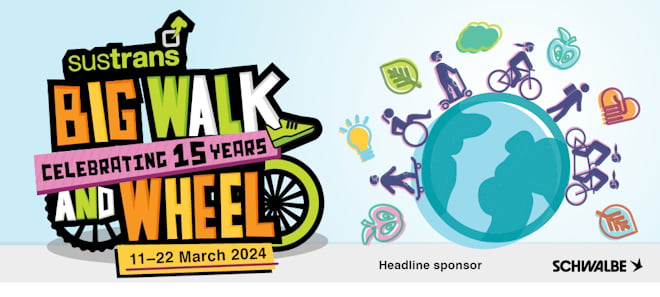 Dear school,As the countdown to the Sustrans Big Walk and Wheel begins, we're thrilled to invite your school to join the adventure from Monday 11 March to Friday 22 March 2024.Celebrating 15 Years:Over the past 15 years, schools like yours have shown incredible success stories through active travel initiatives.  Register your school and make Sustrans Big Walk and Wheel 2024 the most memorable yet!